Ежедневный гидрологический бюллетень №36  Сведения о состоянии водных объектов Туркестанской области по данным гидрологического мониторинга на государственной сети наблюдений по состоянию на 8 час. 5 апреля 2024 годаДанные ГЭС                              Директор                   		                                                        М. ЖазыхбаевСоставил: Султанходжаев Х.тел.: 8 7252 55 08 65Күнделікті гидрологиялық бюллетень №36Мемлекеттік бақылау желісіндегі гидрологиялық мониторинг деректері бойынша Түркістан облысының су нысандарының 2024 жылғы 5 сәуірдегі сағат 8-гі жай-күйі туралы мәліметтер  СЭС бойынша мәліметтер                        Директор                   		                                                            М. Жазыхбаев 	Орындаған : Султанходжаев Х. тел.: 8 7252 55 08 65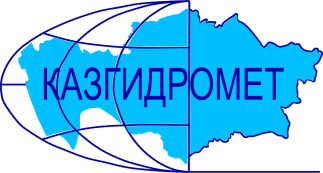 Филиал Республиканского государственного предприятия на праве хозяйственного ведения "Казгидромет" Министерства экологии и природных ресурсов РК по Туркестанской областиФилиал Республиканского государственного предприятия на праве хозяйственного ведения "Казгидромет" Министерства экологии и природных ресурсов РК по Туркестанской областиг. Шымкент   ул. Жылкышиева, 44г. Шымкент   ул. Жылкышиева, 44Тел. 55 08 65Название гидрологического постаОпасный уровеньводы ,смУровень воды ,смИзменение уровня воды за сутки ±смРасход воды, м³/сек Ледовая обстановка и толщина льда смр. Сырдарья –нижний бъеф Шардаринского вдхр.11805420298чистор. Сырдарья-  выше устье р. Келес790      569-5446чистор Сырдарья- с. Байыркум6182621чистор.Сырдарья-автомост выше Шардаринского вдхр. 1111815-3чистор. Келес- с. Казыгурт400273010,3чистор. Келес- устье500278-444,2чистор. Арысь- аул. Жаскешу400302-27,89чистор. Арысь -ж.д.ст. Арысь849481-2281,0чистор. Арысь - с. Шаульдер925627-68109чистор. Жабаглысу -с. Жабаглы35023701,28чистор.Балыкты- с.Шарапкент25116403,77чистор. Машат  -с. Кершетас382155-110,2чистор. Аксу- с. Саркырама298111-17,65чистор. Аксу- с. Колькент430278-19,42чистор.Боролдай-с.Боролдай380229-129,6чистор. Бадам- с. Кызылжар625302-45,82чистор. Бадам -с. Караспан500177-38,04чистор. Сайрам -аул. Тасарык38011803,87чистор. Болдыбрек –у кордона Госзаповедника60015411,78чистор. Бугунь -с. Екпенди560353-923,3чистор. Каттабугунь- с. Жарыкбас536288-311,4чистор. Шаян - в 3,3км ниже устья р.Акбет260171-210,3чистор.Угам- с.Угам 3561583чистор. Арыстанды -с. Алгабас320прсхн.б.канал  – с. Алгабас 9200,33чистор.Карашик- с. Хантаги350228-29,28чистор. Ашилган- с. Майдантал350221-91,36чистор. Шубарсу- с. Шубар610323-30,92чистор.Кокбулак-с.Пистели502238-42,95чистоКанал Достык-с.Шугыла5351340,4чистоНазвание ГЭСНормальный подпорный уровеньНормальный подпорный уровеньУровеньводы, м БСОбъем,млн м3Сброс,м3/сФактический приток, м3/сНазвание ГЭСУровеньводы, м БСОбъем,млн м3Уровеньводы, м БСОбъем,млн м3Сброс,м3/сФактический приток, м3/свдхр.Шардаринское – г.Шардара252.005200251.444792298490данные вдхр.Шардаринское – г.Шардара за 2023 год   251.714987ҚР Экология және табиғи ресурстар министрлігінің "Қазгидромет" шаруашылық жүргізу құқығындағы Республикалық мемлекеттік кәсіпорнының Түркістан облысы бойынша филиалыҚР Экология және табиғи ресурстар министрлігінің "Қазгидромет" шаруашылық жүргізу құқығындағы Республикалық мемлекеттік кәсіпорнының Түркістан облысы бойынша филиалыШымкент қ.   Жылқышиев көшесі, 44 үй.Шымкент қ.   Жылқышиев көшесі, 44 үй.Тел. 55 08 65Гидрологиялық бекеттердің атауыСудың шектік деңгейі, смСу дең-гейі,смСу деңгейі-нің тәулік ішінде өзгеруі,± смСу шығыны,  м³/секМұз жағдайы және мұздың қалыңдығы, смСырдария өз.- Шардара су қоймасының төменгі бъефі11805420298тазаСырдария өз.- Келес өзеннің жоғарғы сағасы 790569-5446таза Сырдария өз. – Байырқұм ауылы6182621таза Сырдария  өз. - Шардара су    қоймасынаң жоғары автокөпірі1111815-3таза Келес өз. –Қазығұрт ауылы400273010,3таза Келес-саға500278-444,2тазаАрыс өз. -Жаскешу ауылы400302-27,89тазаАрыс өзені - Арыс т.ж. станциясы849481-2281,0тазаАрыс өз. – Шәуілдір ауылы925627-68109тазаЖабаглысу  өз. - Жабаглы ауылы35023701,28таза Балықты өз. - Шарапкент ауылы25116403,77таза Машат өз. – Кершетас ауылы382155-110,2таза Ақсу өз. –Сарқырама ауылы298111-17,65таза Ақсу өз. – Көлкент ауылы430278-19,42таза Боролдай өз.  – Боролдай ауылы380229-129,6таза Бадам өз.  – Қызылжар ауылы625302-45,82тазаБадам өз.-  Қараспан ауылы500177-38,04тазаСайрам өз.-Тасарық ауылы38011803,87таза Балдыбрек өз.- Мемлекеттік қорық кордоны60015411,78таза Бөген өз. – Екпінді ауылы560353-923,3тазаКаттабөген өз. – Жарыкбас ауылы536288-311,4тазаШаян өз.  – Ақбет өзенінің сағасынан 3,3 км төмен260171-210,3тазаӨгем өзені - Өгем ауылы3561583тазаАрыстанды өз. –Алғабас ауылы320өзеннін суы тартылдыканал–Алғабас ауылы9200,33тазаКарашық өзені-Хантағы ауылы350228-29,28таза Ашылған өз. –Майдантал ауылы350221-91,36таза Шұбарсу өз.- Шұбар ауылы610323-30,92таза Көкбұлақ  өз.-Пістелі ауылы502238-42,95таза Канал Достық -  Шұғыла ауылы5351340,4тазаСЭС атауы Қалыпты тірек деңгейіҚалыпты тірек деңгейіСу деңгейі,м БЖКөлем,млн м3Төгім,м3/сНақты ағын,м3/с СЭС атауы Су деңгейі,м БЖКөлем,млн м3Су деңгейі,м БЖКөлем,млн м3Төгім,м3/сНақты ағын,м3/с Шардара су қоймасы – Шардара қаласы252.005200251.444792298490Шардара су қоймасы – Шардара қаласы 2023 жылғы деректері251.714987